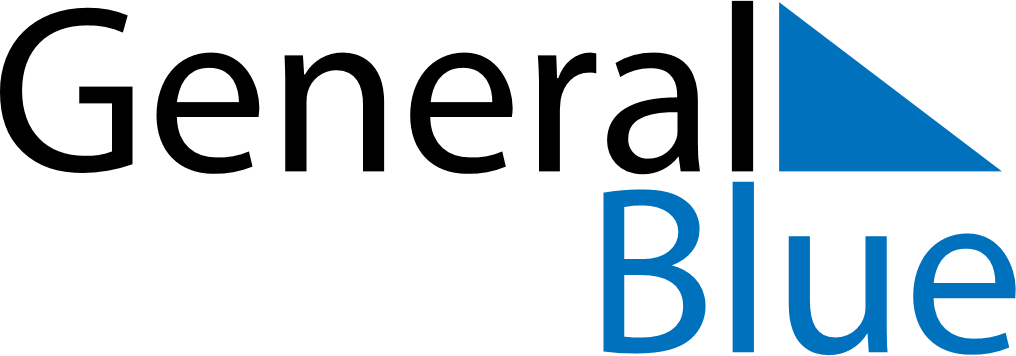 2027 - Q1Iceland2027 - Q1Iceland2027 - Q1Iceland2027 - Q1Iceland2027 - Q1Iceland2027 - Q1Iceland January 2027 January 2027 January 2027MondayTuesdayTuesdayWednesdayThursdayFridaySaturdaySunday123455678910111212131415161718191920212223242526262728293031 February 2027 February 2027 February 2027MondayTuesdayTuesdayWednesdayThursdayFridaySaturdaySunday12234567899101112131415161617181920212223232425262728 March 2027 March 2027 March 2027MondayTuesdayTuesdayWednesdayThursdayFridaySaturdaySunday1223456789910111213141516161718192021222323242526272829303031Jan 1: New Year’s DayMar 26: Good FridayJan 6: EpiphanyMar 28: Easter SundayJan 22: BóndadagurMar 29: Easter MondayFeb 8: BolludagurFeb 9: SprengidagurFeb 10: Ash WednesdayFeb 18: Woman’s DayMar 21: Palm SundayMar 25: Maundy Thursday